Shillingstone & District Riding Club https://www.shillingstoneanddistrictrc.co.uk/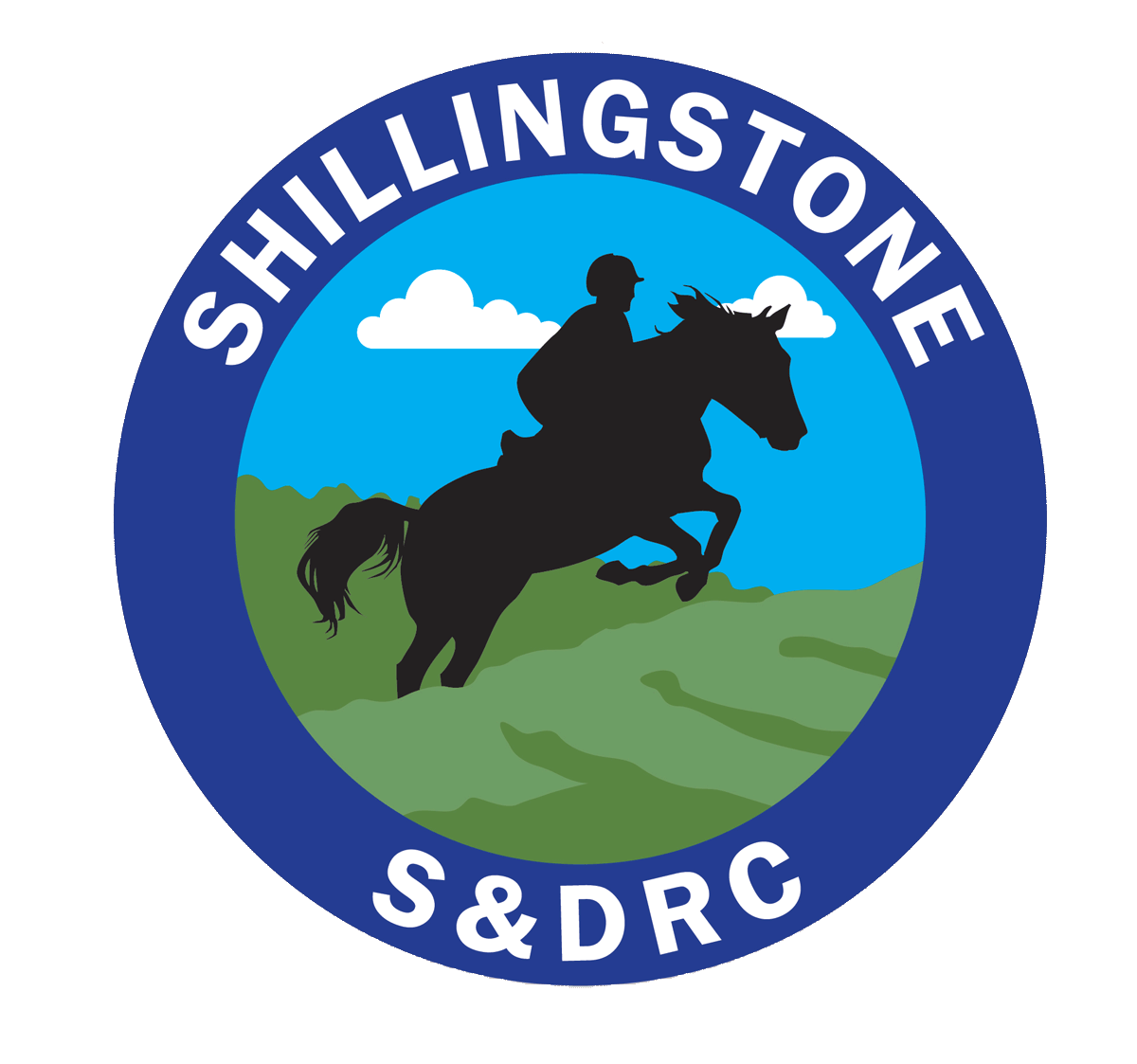 Summer Camp 2020 Application Form 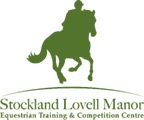 Stockland Lovell Manor - Equestrian and Competition CentreThursday 27 August arrive at 17:00 to Sunday 30 August 2020 leave at 17:00We are inviting members of the South Western Dressage Group (SWDG) to join us this year. All inclusive price to include:  Accommodation (3 nights in log cabins) All food and beverages (Full English, lunch, cake and 2 course supper) Stabling (shavings hay or haylage) Instruction ( 3 hours per day in groups of 4-5) Use of Arenas and Cross Country Course (Show jumping, poles and flat work, dressage)Extensive cross country from baby course up to silly big AND Numerous hacking routes across the estate.  Deposit Payable on booking £75 – Non rider £50 - Final Payment on Monday 13 July 2020 Please check that you are happy to abide by the camp rules:  (set by SDRC and Stockland Lovell Manor) I will ensure that my horse’s vaccinations are up to date in line with Stockland Lovell recommendations. I will include evidence of this.  Failure to meet these regulations, will sadly result in cancellation of the place and a refund is unlikely I am responsible for the health and safety of myself and my horse; I will ensure my tack is in a safe and serviceable condition. I will treat other members, instructors and club officials with respect. I  appreciate the impact of my behaviour on others, value differences, recognising that we will not all share the same viewsI will attend the safety briefing and make sure I understand my responsibility to follow the guidance and rules associated with the enjoyment of the facilities at Stockland Lovell Manor I confirm that I have read and agree to the conditions above. Electronic Signature:__________________________________________________________________Name: _____________________________________________________________________ Date:_____________________________________________________________________To complete your camp application Email the completed from to shillingstone@hotmail.com  Make a payment of the deposit with reference CAMP 2020 of £75 or £50 to: Bank Transfer to S&DRC acc. 70014482 sort code 09-01-54 with your surname as reference - Or Cheque to Shillingstone and District Riding Club    Thank you, we will confirm you place on camp.  Keep an eye of the website for further information. https://www.shillingstoneanddistrictrc.co.uk/SDRC MemberMember of SWDG Non Member Non-riding member£365£365£395£138Details Details Details Details Details NameAddress/Postcode EmailPhoneAttending as SDRC memberRiding Not a member of SDRC or SWDG Riding SWDG memberRiding Non riding memberHorse DetailsHorse 1Horse 2Horse NamePassport NamePassport NumberLast Flu Vaccination Horse must have received a flu vaccine booster between 1 March 2020 and 19 August 2020 Rider/Horse Level Rider/Horse Level Notes/ information that will help us organise riding groups Flat work/DressageGeneral flat workPrelim- Novice -Elementary Show Jumping Poles and small jumps 60cm- 70cm- 80cm- 90cm-100cm-110cm Cross Country Just starting, confidence building 60cm- 70cm- 80cm- 90cm-100cm-110cm Other interests/requests  Musical ride/ hacking/ equine lectures Are you happy for photographs or you/your horse to appear of the club website and facebook page?Are you happy for photographs or you/your horse to appear of the club website and facebook page?Yes/ No Accommodation  Accommodation  Notes/ information that will help us Preferred accommodation (you can opt to sleep in your lorry cost is the same) 7 log cabins - 5 with 3 beds, and 2 with 4 beds The Old Workshop - 6 + 6 beds Sweeps Barn - 5 + 5 beds (Any requests to share with friends – we will do our best to try to sort this)Diet Vegetarian/ Vegan/ Gluten Free  Stabling  Shavings are provided along with hay or haylege 